SINTESI della videolezione di Storia del 16/3/2020 su: “Dalla conversione dei Franchi a Carlo Martello”. – prof.ssa Laura MaiocchiDalla linea del tempo di pag. 102. Date importanti:476 d.C.: caduta dell’Impero Romano d’Occidente496: Conversione dei Franchi al Cristianesimo Cattolico[Ricordiamo che:- 570: nascita di Maometto- 622: sua fuga a Medina- 630: Maometto entra a La Mecca- 632: tutta la Penisola araba è unita in un’unica fede; muore Maometto- i successori: jihad “impegno, sforzo” > guerra per conquistare territori: per convertire tutti i popoli all’Islam. ]711-718: conquista della Penisola Iberica da parte degli Arabi (musulmani)732: Carlo Martello, re dei Franchi, ferma gli Arabi, che avevano superato i Pirenei, a Poitiers (pr. “puatié), in Francia.Da pag. 104 a 106.Nel V secolo: i Franchi (popolo barbaro) si stabilisce nella regione che i Romani chiamavano Gallia. Tale regione da questo popolo prenderà il nome di Francia.I Franchi erano guidati dal re Meroveo > i suoi successori: dinastia dei Merovingi.Il più importante tra i successori di Meroveo fu Clodoveo (481-511)) perché:unisce tutte le tribù franche (dal fiume Reno alla Loira)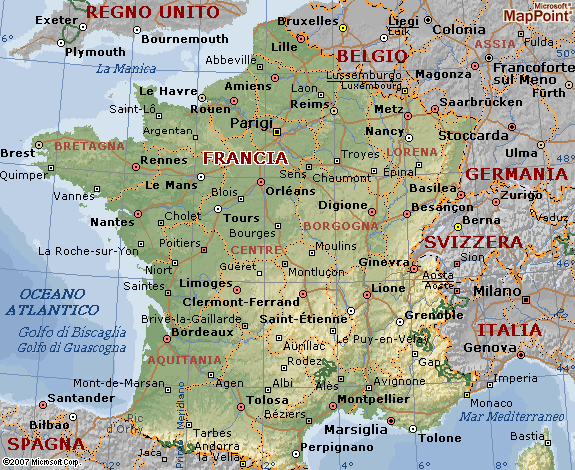 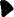 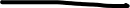 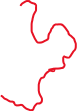 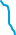 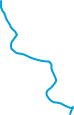 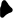 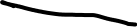 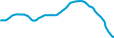 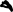 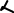 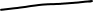 nel 496 si converte al Cristianesimo, nella forma Cattolica, perché lo ritiene superiore ai loro culti pagani.Ha due obiettivi per il suo popolo:- la piena integrazione dei Franchi con i popoli di origine romana della Gallia;- l’alleanza con la Chiesa di Roma > fatto che lo favorirà rispetto agli altri popoli germanici.Fa guerre di conquista > espande il regno:- nel 506: vince contro gli Alemanni e li manda oltre il fiume Reno;- nel 507: sconfigge i Visigoti > prende la regione dell’Aquitania, nella Francia centro-occidentale, arrivando ai Pirenei.Per amministrare i territori i successori di Clodoveo suddividono il regno in CONTEE, governate da un conte > dal lat. comes, compagno di viaggio.Il conte era un nobile guerriero che aveva stretto un particolare rapporto di amicizia e di lealtà con il re.Amministrava in nome del re.Alla sua morte la contea tornava in possesso del re che poteva:	- affidarla all’erede maschio del conte che era morto,	- darla a un altro conte di sua fiducia.= Poiché il re voleva essere sicuro della fedeltà e dell’aiuto che il conte gli avrebbe riservato, soprattutto in caso di attacco nemico, dava ai conti territori sempre più vasti.Le contee divennero dei territori sempre più vasti.Pag. 106.Inizio VIII secolo (= inizio 700): * i re merovingi erano diventati incapaci di imporre la propria autorità ai conti > soprannominati “re fannulloni”: chi amministrava i territori erano i conti, non il re;* molto importanti erano i MAESTRI DI PALAZZO (si occupavano dell’amministrazione del regno) > aumentarono il loro prestigio e la loro autorità.Intanto i musulmani (chiamati anche “saraceni”), dopo la Penisola Iberica, superano i Pirenei e arrivano a minacciare il regno dei Franchi.> Questa è la causa che induce i Franchi a superare le divisioni tra loro e le lotte per il potere del regno.> Quindi i  Franchi si accordano tra loro e scelgono come capo un “maestro di palazzo”: CARLO MARTELLO (cioè “piccolo Marte”, in lat. Mars, Martis) e> nel 732 a Poitiers Carlo Martello ferma i musulmani e li respinge oltre i Pirenei.